	            	 Bestellung einer Selbsternteparzelle			        in der GartenLust 2020Vorname:__________________________________________				Bitte nur eine Person eintragen.Zuname:__________________________________________Straße, Hausnummer:________________________________PLZ und Ort:_______________________________________Telefonnummer:____________________________________E-Mail:___________________________________________________________Parzellengröße:   50 qm  225,00 €    (  )         25 qm 130,00 €  (  )       Bitte entsprechend ankreuzenIhre Nachricht an uns:Bitte richten Sie die Anmeldung an:Gut zur Linden, Familie Bröcker, Gruitenerstr. 308, 42327 WuppertalMit Ihrer Unterschrift  bestätigen Sie die Buchung Ihres Gemüsegarten und akzeptieren die Nutzungsvereinbarungen. Eine gesonderte Zahlungsinformation erfolgt im April 2020.Datum und Unterschrift:___________________________________________________________	Herzlichen Dank für die Buchung, wir wünschen Ihnen viel Spaß                            beim gärtnern und freuen uns auf die GartenLust 2020.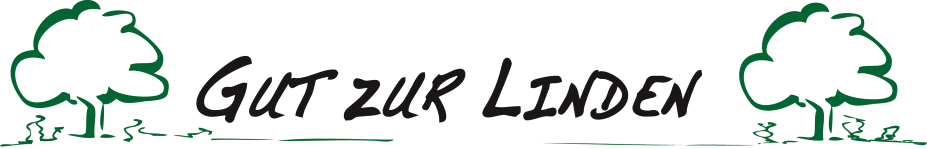 